*koolipiim- Euroopa Koolipiima programmi alusel Euroopa Liidu poolt subsideeritud piimatooded**koolipuuviljad – Euroopa Koolipuuvilja programmi alusel Euroopa programmi Liidu poolt subsideeritud puu-jajuurviljad*** Seoses laste arvu muutumisega võimalikud menüüs muudatusedEsmaspäev 09.04.2018Hommikusöök:   Nuudlid juustuga (sõim)                              Makaronid võiga, juust (aed)                               Küpsis                              Barbarissitee Puuviljapaus:      Õun**    Lõunasöök:          Borš värske kapsa ja kartuliga                              Täistera rukkileib                              Kala poola kastmes                              Sõmer riis võiga, tomatÕhtuoode:            Köögiviljaraguu hapukoorega                               Täitera rukkileib                              Keefir*                              Väske puuvili                             Neljapäev 12.04.2018Hommikusöök:     Neljaviljahelbepuder võiga                                 Maasikatoormoos                                Piim*Puuviljapaus:        BanaanLõunasöök:            Juurviljasupp hapukoorega                                 Peenleib                                Kartuli-kaalikapüree võiga                                Värske kapsahakklihahautisÕhtuoode:              Mannabitkiid, magus piimakaste                                Soe marjajook                                Värske puuviliTeisipäev 10.04.2018Hommikusöök:    Kaerahelbepuder võiga                               Banaanitoormoos                              Piim*Puuviljapaus:       ApelsinLõunasöök:           Läätsesupp                                Seemneleib                               Hakk-guljašš hapukoorega (sõim)                               Guljašš hapukoorega                               Juuurviljapüree võiga                               Porgandi-õunasalat õlikastmegaÕhtuoode:            Nuudli-kohupiimavorm                              Mahlakissell                              Värske puuvili                          Reede 13.04.2018Hommikusöök:      Odratangupuder võiga                                 Vaarikatoormoos                                 Piim*Puuviljapaus:         MelonLõunasöök:            Rassolnik hapukoorega                                 Täistera rukkileib                                Naturaalne omlett                                Hiinakapsa-tomatisalat toiduõliga Õhtuoode:              Kohupiima-marjavaht (sõim)                                Soe mahlaajook                                Kohupiimakorp (aed)                                Värske puuvili                            Kolmapäev 11.04.2018Hommikusöök:    Hirsipuder võiga                               Sepik võiga                              Tee sidruniga Puuviljapaus:      Pirn**Lõunasöök:          Koorene kalasupp                               Täistera rukkileib                              Hakklihakotlet, piimakaste                              Kartulipüree võiga                              Peedisalat toiduõligaÕhtuoode:            Tatrapuder (sõmer) võiga                              Piim*                              Värske puuvili                                                             NÄDALAMENÜÜ 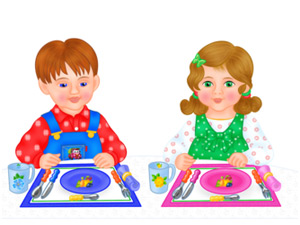 